Yealm Yacht Club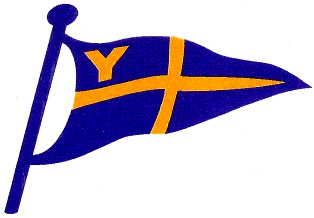 Riverside Road East, Newton Ferrers, PLYMOUTH PL8 1AENotice of RaceRNLI YACHT & DINGHY PASSAGE RACEPLYMOUTH SOUND TO THE RIVER YEALMSaturday 1 June 2024, 1130 start This is an annual race in aid of the Royal National Lifeboat Institute open to large and small sailing boats.  We hope to encourage friendly and safe participation by those new to racing, and those who do not race frequently, as well as regular competitors.  Entry fees will be regarded as donations to the RNLI and will not be refunded if the race is cancelled or if an entrant withdraws.  Entrants are encouraged to join the RNLI or consider making an additional donation.The race is split into the following classes (handicap framework in brackets):1130 Class 1 – Yachts & Sportsboats (PPSA Port Handicap)1135 Class 2 – Devon Yawls, Dayboats & Keelboats (Portsmouth Yardstick) 1140 Class 3 – Dinghies (Portsmouth Yardstick)1145 Class 4 – Multihulls (MOCRA Handicap)Race instructions and entry forms will be available on the Yealm Yacht Club (YYC) website www.yealmyachtclub.co.uk or by email from the Passage Race Secretary
passagerace@yealmyachtclub.co.uk .  Entry forms should be returned with the appropriate entry fee to the RNLI Passage Race Secretary, Yealm Yacht Club by Wednesday 29 May, and may be accepted later at the discretion of the organisers, before the race.  PrizesClass 1: Plymouth Sound Cup for fastest Yacht or Sportsboat Class 2: Margaret Andrews Trophy for fastest Dayboat or Keelboat Class 3: Holman Bowl for fastest Dinghy Classes 2 & 3:  Plymouth Sound Tankard for fastest helm under 18 yearsClass 4: Fastest Multihull GENERAL INFORMATIONBefore the RaceMembers of the Race Committee will be available to answer any questions at a pre-Race Briefing at 2000 on Wednesday 29 May at the Yealm Yacht Club, or from 1000 on Saturday 1 June at Mount Batten Watersports Centre.Before the race entrants may use the Mountbatten Sailing & Watersports Centre where any last-minute notices will be posted. Normal landing charges may be levied. Anchoring in the Cattewater Channel is forbidden. Trip lines are advised if anchoring elsewhere.Reception After the RaceEntrants are welcome to use the facilities of the YYC clubhouse. Food and Refreshments will be served from about 1245 onwards for all competitors and those who have assisted in running the race. Preliminary Results may be available at the YYC from about 1515.  Trophies will be awarded at the YYC Annual Prize Giving later in the year. Boats may anchor off the Yealm Yacht Club but please keep to east of the finishing line and beware the falling tide. While Noss Mayo Creek (opposite the Club) dries out, there should be sufficient water for most dinghies until about 1530. The Patrol Craft and Club Launch will endeavour to provide a launch service to and from the Clubhouse for yachts mooring in the Pool.Overnight Mooring, Storage and Parking of Boats in Yealm RiverEntrants from other clubs may wish to stay overnight in Noss Mayo or Newton Ferrers. The River Yealm has a number of moorings and pontoon spaces for visiting yachts. Space ashore or afloat may be found for dinghies and dayboats by making advance contact with the Harbour Master on 01752 872533 or office@yealmharbourauthority.co.uk.Robert Jeffery, Race Officer   passagerace@yealmyachtclub.co.ukrobert.jeffery03@gmail.comYealm Yacht Club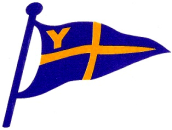 Riverside Road East, Newton Ferrers, Plymouth, Devon PL8 1AETelephone 01752 872232 RNLI PASSAGE RACE Sat 1 June 2024 ENTRY FORM Please enter on-line at https://yyc.myclubhouse.co.uk/Events/Calendar 
by 29 May- sooner if you can. If you cannot do that, please complete the form below and send it to arrive before 29 June to passagerace@yealmyachtclub.co.uk or by post to YYC at the address above.DECLARATIONI agree to enter and pay my entry fees with the YYC before sailing.I am aware of and agree that the races will be governed by the current World Sailing Racing Rules, the Equipment Rules of Sailing, Offshore Special Regulations, Prescriptions of The National Authority when they apply, the Rules of each class concerned, the Notice of Race, Sailing Instructions and any other applicable rules.If any alteration likely to affect the handicap or rating is made, such as those to sail, plan, rig, mast, ballast, trim, engine propeller, I will notify the Rating Authority and Race Committee.Before racing I will effect adequate and suitable Third Party insurance to a minimum value of £3,000,000.  All yachts are to ensure they are registered with the RYA SafeTrx scheme.I understand the race organisers shall not be liable for any loss, damage, death or personal injury howsoever caused to the owner/competitor, his skipper or crew, as a result of their taking part in the race or races.Moreover, every owner/competitor warrants the suitability of his boat for the race or races.I agree to the use of my e-mail address by the Sailing Committee for sailing matters.Legal Liability(i) By signing this entry form, participants accept that they are responsible for themselves, their crews and their boats, whether afloat or ashore.(ii) Nothing done by the organisers (i.e. the Club, race management team, patrol craft and anyone helping to run the event) will relieve participants of their responsibilities.(iii) By putting to sea participants imply the suitability of their boat and the competence of the skipper and crew for the expected or forecast conditions.(iv) The provision of the patrol craft does not relieve participants of their responsibilities.I will ensure that crew members understand and accept these conditions.ENTRY FEES by 29 MayCadets (under 18yrs) in dinghies £5Dinghies, Dayboats, Dinghy type Multi-hulls & Keelboats £10Yachts, Sportsboats & Multi-hulls £20Entries may be accepted after 29 May at the discretion of the race organizer. Note, all entry fees will be treated as donations to the RNLI (Reg No. 209603).  These entry fees are kept low to encourage participation; additional donations to the RNLI will be gratefully received.YACHT HANDICAP OR RATINGIf not already held, a Port Handicap must be applied for via the PPSA Port HandicapperSee Link http://www.plymouthsailingassociation.org.uk/ppsa-handicap-list/Helm Forename & Surname:Age (if under 18):Boat Name:Boat Name:Class/Make:Entry Class:Sail Number:Hull Colour:RYA Class Handicap:PPSA Handicap:  (See Note)Yacht Club:Yacht Club:E-Mail:Mobile:Emergency contact:name, address & phoneEmergency contact:name, address & phoneSigned:Date:Forename and Surname:Forename and Surname:Address (incl Post Code):Address (incl Post Code):PARENTS AND/OR GUARDIANS (if helm is under 18 years)Under law, this helm is my dependent and I accept by counter-signing this form, paragraphs 14 and 18 of the sailing instructions and the paragraph above about my legal liabilities, which exclude my dependent’s right to claim compensation in certain circumstances. I confirm that my dependent is competent to take portend that I am responsible for my dependent throughout the event. During the time my dependent is afloat I will be contacted as detailed above.                                                           Countersigned …………………………………………PARENTS AND/OR GUARDIANS (if helm is under 18 years)Under law, this helm is my dependent and I accept by counter-signing this form, paragraphs 14 and 18 of the sailing instructions and the paragraph above about my legal liabilities, which exclude my dependent’s right to claim compensation in certain circumstances. I confirm that my dependent is competent to take portend that I am responsible for my dependent throughout the event. During the time my dependent is afloat I will be contacted as detailed above.                                                           Countersigned …………………………………………      Entry Fee   £                     Please pay by bank transfer using the reference “Passage” & your name        Sort Code: 09-01-53  Account Number: 08765486Otherwise, at the Club, by cheque* (with the names of the helmsman and boat written on the reverse), or cash*, with the entry form, in an envelope marked with your name and “RNLI Passage Race”*        Entry Fee   £                     Please pay by bank transfer using the reference “Passage” & your name        Sort Code: 09-01-53  Account Number: 08765486Otherwise, at the Club, by cheque* (with the names of the helmsman and boat written on the reverse), or cash*, with the entry form, in an envelope marked with your name and “RNLI Passage Race”*  